”SUDETY” POKRZYWNA Ośrodek Szkoleniowo – Wypoczynkowy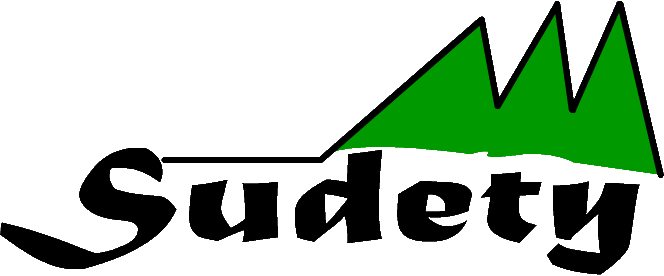          48-267 Jarnołtówek, Pokrzywna 75tel. 77 439 75 50, fax 77 439 77 40, tel. 504 464 631www.sudetypokrzywna.pl,  e-mail:  sudety-pokrzywna@wp.pl Weekend w Górach Opawskich Zapraszamy serdecznie do Ośrodka Szkoleniowo-Wypoczynkowego Sudety w Pokrzywnej, na terenie Parku Krajobrazowego Gór Opawskich w terminie 26 - 28 kwiecień 2013 roku. Pobyt i zakwaterowanie w pokojach 2 osobowych z łazienkami, TV i WiFi. Dzień I Przyjazd do Pokrzywnej i zakwaterowanie uczestników. Grill integracyjny (zupa fasolowa „po sudecku” na wędzące z kociołka, pieczone kiełbaski, bigos staropolski z kociołka, surówka z kapusty pekińskiej, smalec ze skwarkami, ogóreczki kiszone, pieczywo + „pajdy” wiejskiego chleba, kawa z mlekiem i herbata z cytryną w termosach)Dzień II 8:00-9:00 śniadanie (w formie szwedzkiego stołu) 9:30- 16:00 wyjazd z przewodnikiem do Czech – zwiedzanie uzdrowiska Jesennik i jaskini na Špičaku oraz wizyta w sanktuarium Maria Hilfe w Zlatych Horach, także czas wolny na zakup pamiątek i pamiątkowe zdjęcia 17:00 uroczysta kolacja przy muzyce mechanicznej -  menu :Krem pieczarkowy z groszkiem ptysiowym, koperty drobiowe nadziewane serem żółtym, ziemniaczki z wody z koperkiem, kompot, bukiet surówek Napoje chłodzące (soki 100% - serwowane w szklanych dzbankach, woda mineralna niegazowana serwowana w dzbankach z cytryną, woda gazowana w butelkach 0,5 l) Napoje gorące (w formie serwisu) – kawa parzona, mleko, herbata czarna „Lipton” z cytryną)Patery z owocami do dekoracji stołówPrzystawki – zimna płyta :Półmiski wędlin, warzyw świeżych i marynowanych pikli, sałatka jarzynowa – tradycyjna z majonezem, sałatka meksykańska z kurczakiem na ostro,jaja w sosie tatarskim z kawiorem, galaretka drobiowa z cytryną na sałacie, wybór pieczywa (pszenne, żytnie i razowe).Kolacja na ciepło – Barszcz czerwony z krokietemDzień III 8:00- 9:00 śniadanie (w formie szwedzkiego stołu)9:30- 14:00 wyjazd z przewodnikiem do Zlatych Hor i wyjście na Kopę Biskupią szlakiem turystycznym 14:00- 15:00 obiad (rosół z makaronem, kotlet schabowy panierowany, ziemniaczki opiekane i kapusta zasmażana, kompot)Wykwaterowanie uczestników i wyjazd w drogę powrotna do Rudy Śląskiej. Istnieje możliwość korzystania ze SPA na terenie ośrodka z dostępem do sauny fińskiej oraz infrared, wanny z hydromasażem, natrysk z aromaterapią.Cena pobytu wynosi 230 PLN/ dla członków ZNP Dla pozostałych osób 250 zł/osCena nie zawiera: biletów wstępów do zwiedzanych obiektów. 